- ร่าง -กำหนดการพิธีมอบหนังสือสารานุกรมไทยสำหรับเยาวชน โดยพระราชประสงค์ในพระบาทสมเด็จพระบรมชนกาธิเบศร มหาภูมิพลอดุลยเดชมหาราช บรมนาถบพิตร เล่ม ๔๓ ฉบับพระราชทานวันที่  ..................................... เวลา ............ น.ณ ..............................................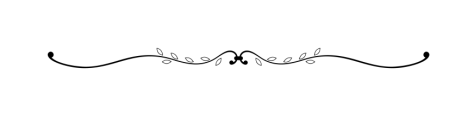 หมายเหตุ  	๑. การแต่งกาย : เครื่องแบบปกติขาว 	๒. กำหนดการอาจเปลี่ยนแปลงได้ตามความเหมาะสมเวลา ๐๙.๐๐ – ๐๙.๓๐ น.-ลงทะเบียนเวลา ๑๐.๐๐ น.-ซักซ้อมพิธีมอบหนังสือสารานุกรมไทยสำหรับเยาวชนฯ เล่ม ๔๓ ฉบับพระราชทานเวลา ๑๐.๓๐ น.-ผู้ว่าราชการจังหวัด .................... ประธานในพิธีเดินทางถึงบริเวณพิธี -	ประธานในพิธียืนประจำจุดที่ ๑ (ด้านล่างเวที) และทำความเคารพโดยพร้อมเพรียงกัน- 	ประธานในพิธีเดินขึ้นบนเวที จุดธูปเทียนบูชาพระรัตนตรัย กราบพระพุทธรูป 	และทำความเคารพธงชาติ-	ประธานในพิธีเข้ายืนประจำจุดเบื้องหน้าพระบรมฉายาลักษณ์พระบาทสมเด็จพระเจ้าอยู่หัว 	แล้วถวายความเคารพ -	ประธานในพิธีเปิดกรวยกระทงดอกไม้ธูปเทียนแพเบื้องหน้าพระบรมฉายาลักษณ์	พระบาทสมเด็จพระเจ้าอยู่หัว แล้วถวายความเคารพ - 	ประธานในพิธีเข้ายืนประจำจุดที่ ๒ (ฝั่งซ้ายของพระบรมฉายาลักษณ์		พระบาทสมเด็จพระเจ้าอยู่หัว)- 	ประธานในพิธีรับหนังสือพระราชทานจากผู้เชิญหนังสือพระราชทาน เพื่อเชิญ	ไปวางบนพานเบื้องหน้าพระบรมฉายาลักษณ์พระบาทสมเด็จพระเจ้าอยู่หัว- 	ผู้บริหารสถาบันการศึกษาของโรงเรียนที่ได้รับพระราชทานฯ เข้ารับมอบหนังสือ	สารานุกรมไทยสำหรับเยาวชนฯ เล่ม ๔๓ ฉบับพระราชทาน 	เบื้องหน้าพระบรมฉายาลักษณ์พระบาทสมเด็จพระเจ้าอยู่หัวตามลำดับ (จนครบ)- 	ประธานในพิธียืนประจำจุดเบื้องหน้าพระบรมฉายาลักษณ์	พระบาทสมเด็จพระเจ้าอยู่หัว- 	ประธานในพิธี และผู้เข้าร่วมพิธี ถวายความเคารพโดยพร้อมเพรียงกัน- 	ถ่ายภาพหมู่ร่วมกัน - 	เสร็จพิธีรับหนังสือสารานุกรมไทยฉบับเยาวชนฯ เล่ม ๔๓ ฉบับพระราชทาน-ประธานในพิธี หัวหน้าส่วนราชการ และผู้บริหารสถาบันการศึกษา ชมนิทรรศการเกี่ยวกับหนังสือสารานุกรมไทยสำหรับเยาวชน โดยพระราชประสงค์  ในพระบาทสมเด็จพระบรมชนกาธิเบศร มหาภูมิพลอดุลยเดชมหาราช บรมนาถบพิตร 